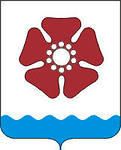 КОНТРОЛЬНО - СЧЕТНАЯ  ПАЛАТА МУНИПАЛЬНОГО ОБРАЗОВАНИЯ «СЕВЕРОДВИНСК»164501, г. Северодвинск,                                                                                 тел./факс (8184)52 39 82, 58 39 85ул. Бойчука, 3                                                                                                   е-mail:  ksp77661@yandex.ru  Заключение №  17
   по проекту решения Совета депутатов Северодвинска «О внесении изменений в Перечень муниципального недвижимого имущества, предназначенного для передачи во владение и (или) пользование субъектам  малого и среднего предпринимательства и организациям, образующим инфраструктуру поддержки субъектов малого и среднего предпринимательства»                                                                                  04 марта 2015 года	Настоящее заключение подготовлено Контрольно-счетной палатой Северодвинска в соответствии с Бюджетным Кодексом РФ, Федеральным законом от 07.02.2011 № 6-ФЗ «Об общих принципах организации и деятельности контрольно-счетных органов субъектов Российской Федерации и муниципальных образований», Положением о бюджетном устройстве и бюджетном процессе в муниципальном образовании «Северодвинск», утвержденным решением Совета депутатов Северодвинска от 26.06.2008 № 74,  Положением о Контрольно-счетной палате муниципального образования «Северодвинск», утвержденным решением Совета депутатов Северодвинска от 28.11.2013 № 34, по проекту решения Совета депутатов Северодвинска «О внесении изменений в Перечень муниципального недвижимого имущества, предназначенного для передачи во владение и (или) пользование субъектам  малого и среднего предпринимательства и организациям, образующим инфраструктуру поддержки субъектов малого и среднего предпринимательства».Рассмотрев представленный проект, Контрольно-счетная палата Северодвинска отмечает следующее:Проектом решения предлагается внести в Перечень муниципального недвижимого имущества, предназначенного для передачи во владение и пользование субъектам малого и среднего предпринимательства и организациям, образующим инфраструктуру поддержки субъектов малого и среднего предпринимательства, утвержденный решением Совета депутатов Северодвинска от 25.06.2009 № 66 (в редакции от 19.02.2015), следующие изменение:Изложить пункт 121 в следующей редакции:1.2. Исключить пункты: Арендатор имеет преимущественное право выкупа данного помещения в соответствии с Федеральным законом от 22.07.2008 № 159-ФЗ «Об особенностях отчуждения недвижимого имущества, находящегося в государственной собственности субъектов Российской Федерации или в муниципальной собственности и арендуемого субъектами малого и среднего предпринимательства, и о внесении изменений в отдельные законодательные акты Российской Федерации». В  соответствии с  пунктом 3.6  Положения о порядке и условиях приватизации муниципального имущества, утвержденного решением Совета депутатов Северодвинска от 24.04.2003 № 41, в случае внесения в Совет депутатов Северодвинска проекта решения по исключению объектов муниципальной собственности из Перечня муниципального недвижимого имущества, предназначенного для передачи во владение и (или) пользование субъектам малого и среднего предпринимательства и организациям, образующим инфраструктуру поддержки субъектов малого и среднего предпринимательства, по основанию реализации субъектами малого и среднего предпринимательства преимущественного права на приобретение арендуемого муниципального имущества одновременно вносятся дополнения в Прогнозный план приватизации.В случае исключения объектов аренды из Перечня, размер арендной платы увеличится на 10 % и исходя из условий действующих договоров аренды, увеличение размера арендной платы по данным объектам в 2015 году составит 61 401,86 рублей.Контрольно-счетная палата Северодвинска считает возможным принятие решения «О внесении изменений в Перечень муниципального недвижимого имущества, предназначенного для передачи во владение и (или) пользование субъектам малого и среднего предпринимательства и организациям, образующим инфраструктуру поддержки субъектов малого и среднего предпринимательства» на заседании Совета депутатов Северодвинска.И.о.председателя                                                                                                        В.А.ЛяпинаВ.А. Ляпина58-39-82№п/пАдрес помещенияПлощадь121Ломоносова, 4183,2№п/пАдрес помещенияПлощадь192Первомайская,1668,5201Плюснина, 3157257Строителей, 5168,6281Трухинова, 367,1